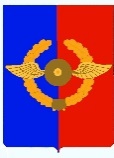 Российская ФедерацияАДМИНИСТРАЦИЯ Среднинского городского поселенияУсольского муниципального районаИркутской областиП О С Т А Н О В Л Е Н И ЕОт   26.03.2024 г.                                                                                                         № 22р.п. СреднийО внесении изменений в муниципальную программу «Социальная поддержка в Среднинском городском поселении Усольского муниципального района Иркутской области на 2020 – 2026 годы», утвержденную постановлением администрации городского поселения Среднинского муниципального образования от 30.12.2019 г. № 97 (в редакции от 04.08.2020 г. № 41, от 19.11.2021 г. № 73, от 21.04.2022г. № 30, от 13.03.2023г. № 13, от 31.01.2024г. № 07)В связи с необходимостью корректировки финансирования основных мероприятий муниципальной программы «Социальная поддержка в Среднинском городском поселении Усольского муниципального района Иркутской области 2020 - 2026 годы»  и передачей большей части полномочий по исполнению Основных мероприятий «Старшее поколение на 2020 - 2026 годы» в МБУК «КСЦ «Полёт», в соответствии с Порядком разработки утверждения и реализации муниципальных программ Среднинского муниципального образования, утверждённым постановлением от 02 ноября 2017 года № 76, руководствуясь статьями 23, 47 Устава Среднинского муниципального образования, Администрация Среднинского городского поселения Усольского муниципального района Иркутской области  ПОСТАНОВЛЯЕТ:Внести в муниципальную программу «Социальная поддержка в Среднинском городском поселении Усольского муниципального района Иркутской области на 2020 – 2026 годы», утвержденную постановлением администрации городского поселения Среднинского муниципального образования от 30.12.2019 г. № 97 (в редакции от 04.08.2020 г. № 41, от 19.11.2021 г. № 73, от 21.04.2022г. № 30, от 13.03.2023г. № 13, от 31.01.2024г. № 07) (далее – Муниципальную программу) следующие изменения:в паспорте Муниципальной программы раздел «Ресурсное обеспечение муниципальной программы» изложить в новой редакции:« ».Раздел 5 Ресурсное обеспечение Муниципальной программы изложить в новой редакции:«Общий объем финансирования мероприятий Программы в 2020 - 2026 годах за счет средств бюджета Среднинского городского поселения Усольского муниципального района Иркутской области составит 1 845,17 тыс. рублей:2020 г. – 492,43 тыс. рублей;2021 г. – 361,92 тыс. рублей;2022 г. – 323,96 тыс. рублей;2023 г. – 410,86 тыс. рублей;2024 г. – 30,00 тыс. рублей;2025 г. – 113,00 тыс. рублей;2026 г. – 113,00 тыс. рублей.».Таблицу 2 «Ресурсное обеспечение реализации муниципальной программы за счет средств бюджета Среднинского городского поселения Усольского муниципального района Иркутской области» изложить в новой редакции (Приложение № 1).Таблицу 3 «Прогнозная (справочная) оценка ресурсного обеспечения реализации муниципальной программы за счет всех источников финансирования «Социальная поддержка в Среднинском городском поселении Усольского муниципального района Иркутской области на 2020 – 2026 годы» изложить в новой редакции (Приложение № 2).Учесть данные изменения при финансировании мероприятий Муниципальной программы.Опубликовать настоящее постановление в газете «Информационный бюллетень Среднинского муниципального образования» и разместить в сетевом издании «Официальный сайт городского поселения Среднинского муниципального образования» в информационно-телекоммуникационной сети Интернет (http: srednyadm.ru).Настоящее постановление вступает в силу со дня его официального опубликования.Контроль за исполнением настоящего постановления оставляю за собой.Глава Среднинского городского поселения Усольского муниципального района                                             М.А. Семёнова                                        Приложение № 1к постановлению администрации Среднинского городского поселения Усольского муниципального района Иркутской области «О внесении изменений в муниципальную программу «Социальная поддержкав Среднинском городском поселении Усольского муниципального района Иркутской области на 2020-2026 годы», утвержденную постановлением администрации городского поселения Среднинского муниципального образованияот 26.03.2024г. № 22Таблица № 2Ресурсное обеспечение реализации муниципальной программы за счет средств бюджета Среднинского городского поселения Усольского муниципального района Иркутской области «Социальная поддержка в Среднинском городском поселении Усольского муниципального района Иркутской области на 2020 –  2026 годы»                            Приложение № 2к постановлению администрации Среднинского городского поселения Усольского муниципального района Иркутской области «О внесении изменений в муниципальную программу «Социальная поддержкав Среднинском городском поселении Усольского муниципального района Иркутской области на 2020-2026 годы», утвержденную постановлением администрации городского поселения Среднинского муниципального образованияот 26.03.2024 г. № 22 Таблица № 3Прогнозная (справочная) оценка ресурсного обеспечения реализации муниципальной программы за счет всех источников финансирования«Социальная поддержка в Среднинском городском поселении Усольского муниципального района Иркутской области на 2020 –  2026 годы»Источники финансирования   Программы, в том числе по годам: Расходы (тыс. рублей)Расходы (тыс. рублей)Расходы (тыс. рублей)Расходы (тыс. рублей)Расходы (тыс. рублей)Расходы (тыс. рублей)Расходы (тыс. рублей)Расходы (тыс. рублей)Источники финансирования   Программы, в том числе по годам: Всего2020 год2021 год2022 год2023 год2024 год2025 год2026 годСредства местного бюджета2609,32492,43361,92323,96410,8630,00113,00113,00Другие источники --------Планируемые результаты реализации программы 2609,32492,43361,92323,96410,8630,00113,00113,00Наименование программы, подпрограммы, ведомственной целевой программы, основного мероприятияОтветственный исполнитель, соисполнители, участники, исполнители мероприятийРасходы 
(тыс. руб.), годыРасходы 
(тыс. руб.), годыРасходы 
(тыс. руб.), годыРасходы 
(тыс. руб.), годыРасходы 
(тыс. руб.), годыРасходы 
(тыс. руб.), годыРасходы 
(тыс. руб.), годыРасходы 
(тыс. руб.), годыНаименование программы, подпрограммы, ведомственной целевой программы, основного мероприятияОтветственный исполнитель, соисполнители, участники, исполнители мероприятий2020 2021 2022 2023 2024 2025 год 
завершения действия программы2026 годвсего12345678910Программа «Социальная поддержка в Среднинском городском поселении Усольского муниципального района Иркутской области» на 2020 – 2026 годыВсего, в том числе:492,43361,92323,96410,8630,00113,00113,001 845,17Основное мероприятие «Старшее поколение на 2020 – 2026 годы»Всего, в том числе:124,53115,00113,00105,0030,00113,00113,00713,53Основное мероприятие «Старшее поколение на 2020 – 2026 годы»Ответственный исполнитель программы Администрация Среднинского городского поселенияОсновное мероприятие «Старшее поколение на 2020 – 2026 годы»Соисполнитель 1Основное мероприятие «Старшее поколение на 2020 – 2026 годы»-Основное мероприятие «Старшее поколение на 2020 – 2026 годы»Участник 1Основное мероприятие «Старшее поколение на 2020 – 2026 годы»-Поздравление юбиляровАдминистрация Среднинского городского поселения30,0018,0018,0025,0020,0030,0030,00171,00Поздравление участников ВОВ с Днем Защитника Отечества, вдов погибшихАдминистрация Среднинского городского поселения10,005,006,0015,000,0018,0018,0072,00Поздравление женщин – участников ВОВ, тружениц тылаАдминистрация Среднинского городского поселения10,006,006,0015,000,0015,0015,0067,00Проведение туристический слетов для пожилых людейАдминистрация Среднинского городского поселения0,0010,000,000,000,000,000,0010,00Покупка венков(в случае смерти)Администрация Среднинского городского2,155,0018,0020,0010,0020,0020,0095,15Поздравление на праздник «День пожилого человека»Администрация Среднинского городского поселения25,3822,0020,0010,000,0015,0015,00107,38Поздравление на праздник «День Победы»Администрация Среднинского городского поселения45,0044,0040,0010,000,0015,0015,00169,00Размещение поздравлений в газете «Усольские Новости»Администрация Среднинского городского поселения2,005,005,0018,000,000,000,0030,00Основное мероприятие «Поддержка социально ориентированных некоммерческих организаций на территории Среднинского городского поселения Усольского муниципального района Иркутской области 2020-2026 годы»Всего, в том числе:200,0050,0050,00115,000,00150,00150,00715,00Оказание подарочной, информационной, консультативной поддержкиАдминистрация Среднинского городского поселения200,0050,0050,00115,0000,00150,00150,00715,00Основное мероприятие: «Пенсионное обеспечение на 2020-2026 годы»Всего, в том числе:142,90146,92160,96182,86182,86182,86182,861182,22Доплата к пенсии муниципальным служащимАдминистрация Среднинского городского поселения142,90146,92160,96182,86182,86182,86182,861182,22Основное мероприятие: «Социальная поддержка отдельных категорий граждан, оказавшихся в трудной жизненной ситуации; детей и молодежи Среднинского городского поселения Усольского муниципального района Иркутской области на 2020 - 2026 годы»Всего, в том числе:25,0050,000,000,000,000,000,0075,00Оказание подарочной, информационной, консультативной поддержкиАдминистрация Среднинского городского поселения25,0050,000,000,000,000,000,0075,00Наименование программы, подпрограммы, ведомственной целевой программы, основного мероприятияОтветственный исполнитель, соисполнители, участники, исполнители мероприятийИсточники финансированияОценка расходов
(тыс. руб.), годыОценка расходов
(тыс. руб.), годыОценка расходов
(тыс. руб.), годыОценка расходов
(тыс. руб.), годыОценка расходов
(тыс. руб.), годыОценка расходов
(тыс. руб.), годыОценка расходов
(тыс. руб.), годыОценка расходов
(тыс. руб.), годыОценка расходов
(тыс. руб.), годыОценка расходов
(тыс. руб.), годыНаименование программы, подпрограммы, ведомственной целевой программы, основного мероприятияОтветственный исполнитель, соисполнители, участники, исполнители мероприятийИсточники финансирования2020 год2021 год2022 год2023 год2024 год2024 год2025 год2026 годвсего12345678991011 Программа «Социальная поддержка в Среднинском городском поселении Усольского муниципального района Иркутской области» на 2020-2026 годывсего, в том числе:всего492,43361,92323,96410,8630,00113,00113,00113,001 845,17 Программа «Социальная поддержка в Среднинском городском поселении Усольского муниципального района Иркутской области» на 2020-2026 годывсего, в том числе:областной бюджет (ОБ)--------- Программа «Социальная поддержка в Среднинском городском поселении Усольского муниципального района Иркутской области» на 2020-2026 годывсего, в том числе:средства, планируемые к привлечению из федерального бюджета (ФБ)--------- Программа «Социальная поддержка в Среднинском городском поселении Усольского муниципального района Иркутской области» на 2020-2026 годывсего, в том числе:местный бюджет (МБ)492,43361,92323,96410,8630,00113,00113,00113,001 845,17 Программа «Социальная поддержка в Среднинском городском поселении Усольского муниципального района Иркутской области» на 2020-2026 годывсего, в том числе:иные источники (ИИ)492,43361,92323,96410,8630,00113,00113,00113,001 845,17 Программа «Социальная поддержка в Среднинском городском поселении Усольского муниципального района Иркутской области» на 2020-2026 годыАдминистрация Среднинского городского поселения Усольского муниципального района Иркутской областивсего492,43361,92323,96410,8630,00113,00113,00113,001 845,17 Программа «Социальная поддержка в Среднинском городском поселении Усольского муниципального района Иркутской области» на 2020-2026 годыАдминистрация Среднинского городского поселения Усольского муниципального района Иркутской областиобластной бюджет (ОБ)492,43361,92323,96410,8630,00113,00113,00113,001 845,17 Программа «Социальная поддержка в Среднинском городском поселении Усольского муниципального района Иркутской области» на 2020-2026 годыАдминистрация Среднинского городского поселения Усольского муниципального района Иркутской областисредства, планируемые к привлечению из федерального бюджета (ФБ)492,43361,92323,96410,8630,00113,00113,00113,001 845,17 Программа «Социальная поддержка в Среднинском городском поселении Усольского муниципального района Иркутской области» на 2020-2026 годыАдминистрация Среднинского городского поселения Усольского муниципального района Иркутской областиместный бюджет (МБ)492,43361,92323,96410,8630,00113,00113,00113,001 845,17 Программа «Социальная поддержка в Среднинском городском поселении Усольского муниципального района Иркутской области» на 2020-2026 годыАдминистрация Среднинского городского поселения Усольского муниципального района Иркутской областииные источники (ИИ)--------- Программа «Социальная поддержка в Среднинском городском поселении Усольского муниципального района Иркутской области» на 2020-2026 годысоисполнитель программы 1всего--------- Программа «Социальная поддержка в Среднинском городском поселении Усольского муниципального района Иркутской области» на 2020-2026 годысоисполнитель программы 1областной бюджет (ОБ)--------- Программа «Социальная поддержка в Среднинском городском поселении Усольского муниципального района Иркутской области» на 2020-2026 годысоисполнитель программы 1средства, планируемые к привлечению из федерального бюджета (ФБ)--------- Программа «Социальная поддержка в Среднинском городском поселении Усольского муниципального района Иркутской области» на 2020-2026 годысоисполнитель программы 1местный бюджет (МБ)--------- Программа «Социальная поддержка в Среднинском городском поселении Усольского муниципального района Иркутской области» на 2020-2026 годысоисполнитель программы 1иные источники (ИИ)--------- Программа «Социальная поддержка в Среднинском городском поселении Усольского муниципального района Иркутской области» на 2020-2026 годысоисполнитель программы 1---------участник 1…всего---------участник 1…областной бюджет (ОБ)---------участник 1…средства, планируемые к привлечению из федерального бюджета (ФБ)---------участник 1…местный бюджет (МБ)---------участник 1…иные источники (ИИ)---------